Т. 0542-77-30-08                                                                     ФОП Дудка О.М.         07.02.2022Т. 066-98-67-513                                                                                                                                           Т. 099-50-20-791Email : fopdudka718@ukr.netСайт : otliv.sumy.ua                                                                                                                 м. Суми пр-к Курський 105 АПластикові підвіконня  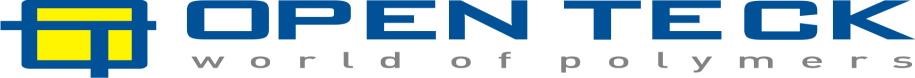 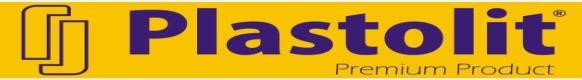 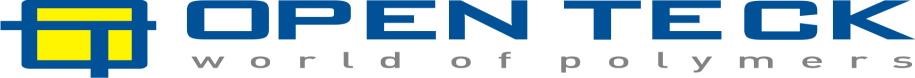 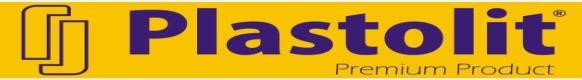 Ціна за 1 м.п. .                                    Віконні  водовідливи, козирьки                                                      Москітні сітки-210 / 230 грн. м.кв.(min S.-0.75 м.кв.) Вироби  матові  ( Китай) +20%                                                                                     Дверні сітки 250/ 280 грн. м.кв. Ціна, за водовідливи і козирьки із металу китайського виробника в грн за м.п. Вироби з українського металу  глянцевий + 20 % , матовий +40% Ширина ( мм)  Ширина ( мм)  100 150 200 200 250 300 350 400 450 500 550 600 Білий Openteck опт  - 57,00  -  - 94,40 113,60 132,20 151,40 170,00  -  -  - Plastolit Білий блиск./мат опт  - 190,40 253,70 253,70 317,40 380,70 444,10 507,40 571,00 634,30 761,30 761,30 Plastolit (кольоровий) Роздріб (замов- лення)  - 213,20 284,20 284,20 355,50 426,30 497,30 568,60 639,50 710,50 852,60 852,60 Заглушка Openteck  300 мм.Заглушка Openteck  300 мм.Заглушка Openteck  300 мм.5 грн5 грнЗаглушка Plastolit 600 ммЗаглушка Plastolit 600 ммЗаглушка Plastolit 600 мм40 грнЗ’єднувач Plastolit 600 мм120*-180*З’єднувач Plastolit 600 мм120*-180*З’єднувач Plastolit 600 мм120*-180*50 грн 50 грн З’єднувач Plastolit 600 мм90*- 135*З’єднувач Plastolit 600 мм90*- 135*З’єднувач Plastolit 600 мм90*- 135*50 грнВодовід- ливи Козирьки Водовід- ливи Козирьки Назва товару Ціна ( білий, коричневий) Ціна ( білий, коричневий) Поліестер білий,кольо ровий,оцинковка Поліестер білий,кольо ровий,оцинковка Поліестер білий,кольо ровий,оцинковка Поліестер білий,кольо ровий,оцинковка Ручка  ракушка 15,00 грн/шт 15,00 грн/шт 50 60 70 80 90 100 110 120 130 140 150 160 170 180 190 200 210 220 230 240 250 260 270 280 290 300 310 320 27,00 29,70 32,40 35,10 37,80 40,50 43,20 45,90 48,60 51,30 54,00 56,70 59,40 62,10 64,80 67,50 70,20 72,90 75,60 78,30 81,00 83,70 86,40 89,10 91,80 94,50 97,20 99,90 35,10 37,80 40,50 43,20 45,90 48,60 51,30 54,00 56,70 59,40 62,10 64,80 67,50 70,20 72,90 75,60 78,30 81,00 83,70 86,40 89,10 91,80 94,50 97,20 99,90 102,60 105,30 108,00 330 340 350 360 370 380 390 400 410 420 430 440 450 460 470 480 490 500 510 520 530 540 550 560 570 580 590 600 102,60 105,30 108,00 110,70 113,40 116,10 118,80 121,50 124,20 126,50 129,60 132,30 135,00 137,70 140,40 143,10 145,80 148,50 151,20 153,90 156,60 159,30 162,00 164,70 167,40 170,10 172,80 175,50 110,70 113,40 116,10 118,80 121,50 124,20 126,50 129,60 132,30 135,00 137,70 140,40 143,10 145,80 148,50 151,20 153,90 156,60 159,30 162,00 164,70 167,40 170,10 172,80 175,50 178,20 180,90 183,60 Шнур 5,00 грн. /м.п. 5,00 грн. /м.п. 50 60 70 80 90 100 110 120 130 140 150 160 170 180 190 200 210 220 230 240 250 260 270 280 290 300 310 320 27,00 29,70 32,40 35,10 37,80 40,50 43,20 45,90 48,60 51,30 54,00 56,70 59,40 62,10 64,80 67,50 70,20 72,90 75,60 78,30 81,00 83,70 86,40 89,10 91,80 94,50 97,20 99,90 35,10 37,80 40,50 43,20 45,90 48,60 51,30 54,00 56,70 59,40 62,10 64,80 67,50 70,20 72,90 75,60 78,30 81,00 83,70 86,40 89,10 91,80 94,50 97,20 99,90 102,60 105,30 108,00 330 340 350 360 370 380 390 400 410 420 430 440 450 460 470 480 490 500 510 520 530 540 550 560 570 580 590 600 102,60 105,30 108,00 110,70 113,40 116,10 118,80 121,50 124,20 126,50 129,60 132,30 135,00 137,70 140,40 143,10 145,80 148,50 151,20 153,90 156,60 159,30 162,00 164,70 167,40 170,10 172,80 175,50 110,70 113,40 116,10 118,80 121,50 124,20 126,50 129,60 132,30 135,00 137,70 140,40 143,10 145,80 148,50 151,20 153,90 156,60 159,30 162,00 164,70 167,40 170,10 172,80 175,50 178,20 180,90 183,60 Кутик на віконну м/с 3,00грн. / шт.. 3,00грн. / шт.. 50 60 70 80 90 100 110 120 130 140 150 160 170 180 190 200 210 220 230 240 250 260 270 280 290 300 310 320 27,00 29,70 32,40 35,10 37,80 40,50 43,20 45,90 48,60 51,30 54,00 56,70 59,40 62,10 64,80 67,50 70,20 72,90 75,60 78,30 81,00 83,70 86,40 89,10 91,80 94,50 97,20 99,90 35,10 37,80 40,50 43,20 45,90 48,60 51,30 54,00 56,70 59,40 62,10 64,80 67,50 70,20 72,90 75,60 78,30 81,00 83,70 86,40 89,10 91,80 94,50 97,20 99,90 102,60 105,30 108,00 330 340 350 360 370 380 390 400 410 420 430 440 450 460 470 480 490 500 510 520 530 540 550 560 570 580 590 600 102,60 105,30 108,00 110,70 113,40 116,10 118,80 121,50 124,20 126,50 129,60 132,30 135,00 137,70 140,40 143,10 145,80 148,50 151,20 153,90 156,60 159,30 162,00 164,70 167,40 170,10 172,80 175,50 110,70 113,40 116,10 118,80 121,50 124,20 126,50 129,60 132,30 135,00 137,70 140,40 143,10 145,80 148,50 151,20 153,90 156,60 159,30 162,00 164,70 167,40 170,10 172,80 175,50 178,20 180,90 183,60 Полотно 30,00 грн./ м. кв. 30,00 грн./ м. кв. 50 60 70 80 90 100 110 120 130 140 150 160 170 180 190 200 210 220 230 240 250 260 270 280 290 300 310 320 27,00 29,70 32,40 35,10 37,80 40,50 43,20 45,90 48,60 51,30 54,00 56,70 59,40 62,10 64,80 67,50 70,20 72,90 75,60 78,30 81,00 83,70 86,40 89,10 91,80 94,50 97,20 99,90 35,10 37,80 40,50 43,20 45,90 48,60 51,30 54,00 56,70 59,40 62,10 64,80 67,50 70,20 72,90 75,60 78,30 81,00 83,70 86,40 89,10 91,80 94,50 97,20 99,90 102,60 105,30 108,00 330 340 350 360 370 380 390 400 410 420 430 440 450 460 470 480 490 500 510 520 530 540 550 560 570 580 590 600 102,60 105,30 108,00 110,70 113,40 116,10 118,80 121,50 124,20 126,50 129,60 132,30 135,00 137,70 140,40 143,10 145,80 148,50 151,20 153,90 156,60 159,30 162,00 164,70 167,40 170,10 172,80 175,50 110,70 113,40 116,10 118,80 121,50 124,20 126,50 129,60 132,30 135,00 137,70 140,40 143,10 145,80 148,50 151,20 153,90 156,60 159,30 162,00 164,70 167,40 170,10 172,80 175,50 178,20 180,90 183,60 Вушки на м/с під саморіз, під шнур 2,00 грн. /шт. 2,00 грн. /шт. 50 60 70 80 90 100 110 120 130 140 150 160 170 180 190 200 210 220 230 240 250 260 270 280 290 300 310 320 27,00 29,70 32,40 35,10 37,80 40,50 43,20 45,90 48,60 51,30 54,00 56,70 59,40 62,10 64,80 67,50 70,20 72,90 75,60 78,30 81,00 83,70 86,40 89,10 91,80 94,50 97,20 99,90 35,10 37,80 40,50 43,20 45,90 48,60 51,30 54,00 56,70 59,40 62,10 64,80 67,50 70,20 72,90 75,60 78,30 81,00 83,70 86,40 89,10 91,80 94,50 97,20 99,90 102,60 105,30 108,00 330 340 350 360 370 380 390 400 410 420 430 440 450 460 470 480 490 500 510 520 530 540 550 560 570 580 590 600 102,60 105,30 108,00 110,70 113,40 116,10 118,80 121,50 124,20 126,50 129,60 132,30 135,00 137,70 140,40 143,10 145,80 148,50 151,20 153,90 156,60 159,30 162,00 164,70 167,40 170,10 172,80 175,50 110,70 113,40 116,10 118,80 121,50 124,20 126,50 129,60 132,30 135,00 137,70 140,40 143,10 145,80 148,50 151,20 153,90 156,60 159,30 162,00 164,70 167,40 170,10 172,80 175,50 178,20 180,90 183,60 Кріплення Металеве Пластикове 50 60 70 80 90 100 110 120 130 140 150 160 170 180 190 200 210 220 230 240 250 260 270 280 290 300 310 320 27,00 29,70 32,40 35,10 37,80 40,50 43,20 45,90 48,60 51,30 54,00 56,70 59,40 62,10 64,80 67,50 70,20 72,90 75,60 78,30 81,00 83,70 86,40 89,10 91,80 94,50 97,20 99,90 35,10 37,80 40,50 43,20 45,90 48,60 51,30 54,00 56,70 59,40 62,10 64,80 67,50 70,20 72,90 75,60 78,30 81,00 83,70 86,40 89,10 91,80 94,50 97,20 99,90 102,60 105,30 108,00 330 340 350 360 370 380 390 400 410 420 430 440 450 460 470 480 490 500 510 520 530 540 550 560 570 580 590 600 102,60 105,30 108,00 110,70 113,40 116,10 118,80 121,50 124,20 126,50 129,60 132,30 135,00 137,70 140,40 143,10 145,80 148,50 151,20 153,90 156,60 159,30 162,00 164,70 167,40 170,10 172,80 175,50 110,70 113,40 116,10 118,80 121,50 124,20 126,50 129,60 132,30 135,00 137,70 140,40 143,10 145,80 148,50 151,20 153,90 156,60 159,30 162,00 164,70 167,40 170,10 172,80 175,50 178,20 180,90 183,60 Кріплення 6,00 грн./компл. 5,00 грн./компл. 50 60 70 80 90 100 110 120 130 140 150 160 170 180 190 200 210 220 230 240 250 260 270 280 290 300 310 320 27,00 29,70 32,40 35,10 37,80 40,50 43,20 45,90 48,60 51,30 54,00 56,70 59,40 62,10 64,80 67,50 70,20 72,90 75,60 78,30 81,00 83,70 86,40 89,10 91,80 94,50 97,20 99,90 35,10 37,80 40,50 43,20 45,90 48,60 51,30 54,00 56,70 59,40 62,10 64,80 67,50 70,20 72,90 75,60 78,30 81,00 83,70 86,40 89,10 91,80 94,50 97,20 99,90 102,60 105,30 108,00 330 340 350 360 370 380 390 400 410 420 430 440 450 460 470 480 490 500 510 520 530 540 550 560 570 580 590 600 102,60 105,30 108,00 110,70 113,40 116,10 118,80 121,50 124,20 126,50 129,60 132,30 135,00 137,70 140,40 143,10 145,80 148,50 151,20 153,90 156,60 159,30 162,00 164,70 167,40 170,10 172,80 175,50 110,70 113,40 116,10 118,80 121,50 124,20 126,50 129,60 132,30 135,00 137,70 140,40 143,10 145,80 148,50 151,20 153,90 156,60 159,30 162,00 164,70 167,40 170,10 172,80 175,50 178,20 180,90 183,60 Комплектуючи до дверної м/с. Защіпка 8,00 грн./шт. 50 60 70 80 90 100 110 120 130 140 150 160 170 180 190 200 210 220 230 240 250 260 270 280 290 300 310 320 27,00 29,70 32,40 35,10 37,80 40,50 43,20 45,90 48,60 51,30 54,00 56,70 59,40 62,10 64,80 67,50 70,20 72,90 75,60 78,30 81,00 83,70 86,40 89,10 91,80 94,50 97,20 99,90 35,10 37,80 40,50 43,20 45,90 48,60 51,30 54,00 56,70 59,40 62,10 64,80 67,50 70,20 72,90 75,60 78,30 81,00 83,70 86,40 89,10 91,80 94,50 97,20 99,90 102,60 105,30 108,00 330 340 350 360 370 380 390 400 410 420 430 440 450 460 470 480 490 500 510 520 530 540 550 560 570 580 590 600 102,60 105,30 108,00 110,70 113,40 116,10 118,80 121,50 124,20 126,50 129,60 132,30 135,00 137,70 140,40 143,10 145,80 148,50 151,20 153,90 156,60 159,30 162,00 164,70 167,40 170,10 172,80 175,50 110,70 113,40 116,10 118,80 121,50 124,20 126,50 129,60 132,30 135,00 137,70 140,40 143,10 145,80 148,50 151,20 153,90 156,60 159,30 162,00 164,70 167,40 170,10 172,80 175,50 178,20 180,90 183,60 Комплектуючи до дверної м/с. Петля 8,00 грн./шт. 50 60 70 80 90 100 110 120 130 140 150 160 170 180 190 200 210 220 230 240 250 260 270 280 290 300 310 320 27,00 29,70 32,40 35,10 37,80 40,50 43,20 45,90 48,60 51,30 54,00 56,70 59,40 62,10 64,80 67,50 70,20 72,90 75,60 78,30 81,00 83,70 86,40 89,10 91,80 94,50 97,20 99,90 35,10 37,80 40,50 43,20 45,90 48,60 51,30 54,00 56,70 59,40 62,10 64,80 67,50 70,20 72,90 75,60 78,30 81,00 83,70 86,40 89,10 91,80 94,50 97,20 99,90 102,60 105,30 108,00 330 340 350 360 370 380 390 400 410 420 430 440 450 460 470 480 490 500 510 520 530 540 550 560 570 580 590 600 102,60 105,30 108,00 110,70 113,40 116,10 118,80 121,50 124,20 126,50 129,60 132,30 135,00 137,70 140,40 143,10 145,80 148,50 151,20 153,90 156,60 159,30 162,00 164,70 167,40 170,10 172,80 175,50 110,70 113,40 116,10 118,80 121,50 124,20 126,50 129,60 132,30 135,00 137,70 140,40 143,10 145,80 148,50 151,20 153,90 156,60 159,30 162,00 164,70 167,40 170,10 172,80 175,50 178,20 180,90 183,60 Комплектуючи до дверної м/с. Ручка пластикова 8,00 грн./шт. 50 60 70 80 90 100 110 120 130 140 150 160 170 180 190 200 210 220 230 240 250 260 270 280 290 300 310 320 27,00 29,70 32,40 35,10 37,80 40,50 43,20 45,90 48,60 51,30 54,00 56,70 59,40 62,10 64,80 67,50 70,20 72,90 75,60 78,30 81,00 83,70 86,40 89,10 91,80 94,50 97,20 99,90 35,10 37,80 40,50 43,20 45,90 48,60 51,30 54,00 56,70 59,40 62,10 64,80 67,50 70,20 72,90 75,60 78,30 81,00 83,70 86,40 89,10 91,80 94,50 97,20 99,90 102,60 105,30 108,00 330 340 350 360 370 380 390 400 410 420 430 440 450 460 470 480 490 500 510 520 530 540 550 560 570 580 590 600 102,60 105,30 108,00 110,70 113,40 116,10 118,80 121,50 124,20 126,50 129,60 132,30 135,00 137,70 140,40 143,10 145,80 148,50 151,20 153,90 156,60 159,30 162,00 164,70 167,40 170,10 172,80 175,50 110,70 113,40 116,10 118,80 121,50 124,20 126,50 129,60 132,30 135,00 137,70 140,40 143,10 145,80 148,50 151,20 153,90 156,60 159,30 162,00 164,70 167,40 170,10 172,80 175,50 178,20 180,90 183,60 Комплектуючи до дверної м/с. Кутик на дверну м/с 5,00 грн./ шт. 50 60 70 80 90 100 110 120 130 140 150 160 170 180 190 200 210 220 230 240 250 260 270 280 290 300 310 320 27,00 29,70 32,40 35,10 37,80 40,50 43,20 45,90 48,60 51,30 54,00 56,70 59,40 62,10 64,80 67,50 70,20 72,90 75,60 78,30 81,00 83,70 86,40 89,10 91,80 94,50 97,20 99,90 35,10 37,80 40,50 43,20 45,90 48,60 51,30 54,00 56,70 59,40 62,10 64,80 67,50 70,20 72,90 75,60 78,30 81,00 83,70 86,40 89,10 91,80 94,50 97,20 99,90 102,60 105,30 108,00 330 340 350 360 370 380 390 400 410 420 430 440 450 460 470 480 490 500 510 520 530 540 550 560 570 580 590 600 102,60 105,30 108,00 110,70 113,40 116,10 118,80 121,50 124,20 126,50 129,60 132,30 135,00 137,70 140,40 143,10 145,80 148,50 151,20 153,90 156,60 159,30 162,00 164,70 167,40 170,10 172,80 175,50 110,70 113,40 116,10 118,80 121,50 124,20 126,50 129,60 132,30 135,00 137,70 140,40 143,10 145,80 148,50 151,20 153,90 156,60 159,30 162,00 164,70 167,40 170,10 172,80 175,50 178,20 180,90 183,60 Для замовлення м/с вам необхідно заміряти світовий пройом вікна. Для цього Вам потрібна  звичайна рулетка. Відкриваєте створку вікна  і вимірюєте розмір світового пройому – від резинки до резинки по ширені і так само по висоті вікна. 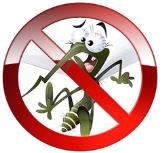 Для замовлення м/с вам необхідно заміряти світовий пройом вікна. Для цього Вам потрібна  звичайна рулетка. Відкриваєте створку вікна  і вимірюєте розмір світового пройому – від резинки до резинки по ширені і так само по висоті вікна. Для замовлення м/с вам необхідно заміряти світовий пройом вікна. Для цього Вам потрібна  звичайна рулетка. Відкриваєте створку вікна  і вимірюєте розмір світового пройому – від резинки до резинки по ширені і так само по висоті вікна. 